大会結果は下記アドレスにてご覧いただけます。↓　↓　↓http://www.city.hachimantai.lg.jp/cat51/cat57/cat579/cat1341/22_18.php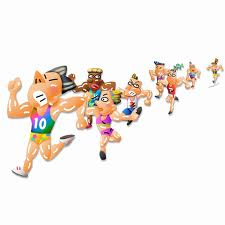 